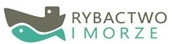 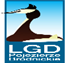 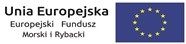 Załącznik nr 14 do Ogłoszenia o naborze wniosków nr 7/2019		Karta oceny i wyboru operacji według lokalnych kryteriów wyboru realizowana przez Stowarzyszenie „Lokalna Grupa Działania Pojezierze Brodnickie” dla działania realizacja lokalnych strategii rozwoju kierowanych przez społeczność objętego Priorytetem 4 "Zwiększenie zatrudnienia i spójności terytorialnej" objętego Programem Operacyjnym „Rybactwo i Morze” na lata 2014-2020 dla przedsięwzięcia w ramach LSR:  Zagospodarowanie jezior jako naturalnego waloru regionu dla celów rekreacji, turystyki i kultury.	Operacja jest wybrana, gdy uzyska co najmniej 40% / 6,4 pkt./ punktów z maksymalnej ilości punktów wynoszącej 16.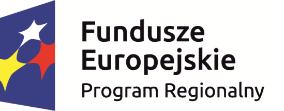 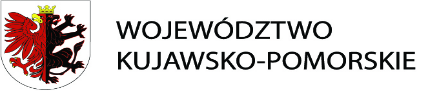 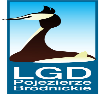 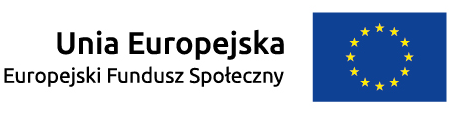 Lp.Rodzaj kryterium wyboru operacjiOpis kryteriumOcena punktowaŹródło weryfikacji kryteriumPrzyznane punkty i uzasadnienie1Operacja ma bezpośredni wpływ na rozwój turystyki.   Kryterium premiuje realizację operacji które mają bezpośredni wpływ na rozwój turystyki na obszarze LSR poprzez infrastrukturę turystyczną, rekreacyjną lub kulturową. Kryterium punktowane jest jeśli operacja dotyczyć będzie infrastruktury, która pełnić będzie przynajmniej dwie ww. funkcje np. funkcje turystyczna i rekreacyjną- infrastruktura pełnić będzie trzy funkcje,- 2 pkt.- infrastruktura pełnić będzie dwie funkcje  – 1 pkt.- infrastruktura pełnić będzie jedną funkcje  -0 pkt.Kryterium weryfikowane w oparciu o treść wniosku o dofinansowanie  i oświadczenia – 12x wnioskodawcy potwierdzone zapisami w CEIDG lub KRS2Operacja ma charakter innowacyjny.Przez innowacyjność rozumie się wdrożenie nowych na obszarze całego LSR Stowarzyszenia „Lokalna Grupa Działania Pojezierze Brodnickie” usług, procesów lub organizacji lub nowego sposobu wykorzystania lokalnych zasobów przyrodniczych, historycznych, kulturowych lub społecznych.Kryterium oceniane jest na podstawie subiektywnej opinii członka Rady.Kryterium punktowane będzie jeśli w planowanej operacji będzie zawarty przynajmniej jeden z wymienionych elementów  innowacyjności. Wnioskodawca wskazuje w oświadczeniu  (druk sporządzony przez LGD) które koszty z zestawienia rzeczowo – finansowego dotyczą innowacyjności i/lub opisuje na czym polega innowacyjny charakter operacji.- operacja ma charakter innowacyjny – 2 pkt.- operacja nie ma charakteru innowacyjnego – 0 pkt.Kryterium weryfikowane w oparciu o treść wniosku o dofinansowanie i oświadczenia – 12y wnioskodawcy na druku sporządzonym przez LGD. 3Wpływ operacji na ochronę cennych przyrodniczo siedlisk, obszarów, gatunków  i/lub na przeciwdziałanie zmianom klimatycznym.Preferuje się wnioskodawców, których realizowana operacja wpłynie pozytywnie na ochronę cennych przyrodniczo siedlisk i/lub będzie przeciwdziałać zmianom klimatycznym.Kryterium spełnione będzie jeśli operacja przewiduje zastosowanie rozwiązań sprzyjających ograniczeniu uciążliwości wobec środowiska i/lub w ramach planowanej operacji sposób organizacji, charakter lub stosowana technologia, ma bezpośredni związek (położenie, oddziaływanie) na zmiany klimatyczne ( np. zainstalowanie przydomowej oczyszczalni, korzystanie z filtrów powietrza, korzystanie z produktów emitujących mniejszą liczbę odpadów nie podlegających recyklingowi).Kryterium jest punktowane jeśli minimum 5% kosztów kwalifikowalnych wykazanych jest jako rozwiązania sprzyjające ochronie środowiska i/lub przeciwdziałającym zmianom klimatycznym. Wnioskodawca wykazuje w oświadczeniu (druk sporządzony przez LGD), które koszty z zestawienia rzeczowo-finansowego dotyczą rozwiązań sprzyjających ochronie środowiska i/lub przeciwdziałające zmianom klimatycznym, uzasadniając je. -operacja ma pozytywny wpływ – 2 pkt-operacja ma obojętny lub negatywny wpływ – 0 pktKryterium weryfikowane w oparciu o treść wniosku o dofinansowanie , biznesplanu i oświadczenia -12z wnioskodawcy na druku sporządzonym przez LGD którego załącznikiem będzie np. informacja/ ocena wpływu na ochronę środowiska, zaświadczenie organu odpowiedzialnego za monitorowanie obszaru NATURA 2000 - RDOŚ, dla Obszaru Chronionego Krajobrazu – Marszałek Województwa, dla Parku Krajobrazowego – Dyrektor Parkui/lub informacja/ ocenę wpływu na ochronę środowiska (dokument wydany przez Urząd Gminy).4Powiązanie z lokalnymi inicjatywami.Preferowane są operacje powiązane z lokalnymi inicjatywami wpływającymi pozytywnie na efektywność wykorzystania powstałej infrastruktury.Według definicji, inicjatywa lokalna to "forma współpracy jednostek samorządu terytorialnego z ich mieszkańcami, w celu wspólnego realizowania zadania publicznego na rzecz społeczności lokalnej". Definicja ta jest umieszczona w art. 2 pkt. 4 ustawy o działalności pożytku publicznego i o wolontariacie (Dz. U. z 2010r., Nr 234 poz 1536 z późn. zm.).Kryterium punktowane jeśli wystąpiło powiązanie z przynajmniej jedna lokalną inicjatywą.- wnioskodawca wykazał- powiązane z lokalna inicjatywą -  2 pkt.- wnioskodawca nie wykazał powiązania z lokalną inicjatywą – 0 pkt.Kryterium weryfikowane w oparciu o treść wniosku o dofinansowanie operacji, biznesplan,  poparte dokumentami świadczącymi o powiązaniu z lokalnymi inicjatywami np. umowy partnerstwa, umowy porozumienia, umowy miedzy podmiotami5Operacja zakłada utworzenie lub modernizację infrastruktury dostosowanej do potrzeb osób niepełnosprawnych. Preferowane są operacje infrastrukturalne dostosowane do potrzeb osób niepełnosprawnych umożliwiających korzystanie przez te osoby ze zrealizowanych działań.Kryterium będzie spełnione jeśli operacja infrastrukturalna dostosowana będzie w  zakresie np. rozwiązań konstrukcyjnych, rozwiązań służących bezpieczeństwu osób poruszających się na wózkach inwalidzkich.Kryterium punktowane będzie jeżeli w kosztach operacji wykazane będą koszty związane z udogodnieniami dla osób niepełnosprawnych. - operacja dostosowana do potrzeb osób niepełnosprawnych – 2 pkt.- brak takiego dostosowania – 0 pkt.Kryterium weryfikowane w oparciu o treść wniosku o dofinansowanie i oświadczenie – 12źwnioskodawcy na druku sporządzonym przez LGD w którym wnioskodawca wskazuje pozycje zestawienia rzeczowo – finansowego i/lub kosztorysu inwestorskiego dotyczące elementów infrastruktury zaspokajających potrzeby osób niepełnosprawnych 6Okres realizacji operacji.Preferuje się wnioskodawców, którzy deklarują złożenie wniosku o płatność ostateczną w ciągu 16 miesięcy od dnia następującego po ostatnim dniu składania WoD wskazanym w ogłoszeniu o naborze wniosków.Liczony od dnia następującego po ostatnim dniu składania WoD wskazanym w ogłoszeniu o naborze wniosków do dnia złożenia Wniosku o płatność końcową wskazanego we WoD (w przypadku operacji realizowanej w jednym etapie – data złożenia WoP dla I etapu, w przypadku operacji realizowanej w dwóch etapach – WoP dla II etapu). Przykładowo, jeśli nabór wniosków kończy się innego dnia niż ostatni dzień danego miesiąca (np. w dniu 10.06.2018r.) to 16 miesięcy liczone jest od pierwszego dnia następnego miesiąca (01.07.2018 r.). - wnioskodawca deklaruje złożenie wniosku o płatność ostateczną do 16 miesięcy - 2 pkt.- wnioskodawca deklaruje złożenie wniosku o płatność ostateczną w okresie większym niż 16 miesięcy – 0 pkt.Kryterium weryfikowane w oparciu o treść wniosku o dofinansowanie.7Utworzenie nowych lub zmodernizowanych obiektów infrastruktury turystycznej i rekreacyjnej.   Preferuje się operacje, które obejmują utworzenie lub zmodernizowanie kilku obiektów infrastruktury. Punktowane będą operacje obejmujące utworzenie lub zmodernizowanie dwóch i więcej obiektów infrastruktury. Operacja zakłada utworzenie lub zmodernizowanie jednego obiektu na jednej działce ewidencyjnej. Każdy dodatkowy obiekt musi znajdować się na innej/ sąsiadującej działce ewidencyjnej. Operacja zakłada utworzenie lub zmodernizowanie:- 4 i więcej obiektów – 4 pkt.- od 2 do 3 obiektów – 2 pkt.- 1 obiekt – 0 pkt.Kryterium weryfikowane w oparciu o treść wniosku o dofinansowanie i załączniki m.in.: kosztorys inwestorski, decyzja o pozwoleniu na budowę, mapy i szkice sytuacyjne.  